УКРАЇНАПОЧАЇВСЬКА  МІСЬКА  РАДАВИКОНАВЧИЙ КОМІТЕТР І Ш Е Н Н Явід      грудня 2018  року                                                                    №  проектПро зміну адресного номера житловому будинку з  господарсько-побутовими будівлями та земельній ділянці,  якіналежать гр. Ахтаніній Л.Б.        З метою впорядкування нумерації об’єктів нерухомості в м. Почаїв, створення умов володіння, користування та розпорядження цими об’єктами  їх власниками та користувачам, Положенням про порядок присвоєння та зміни адресних номерів об’єктів нерухомості розташованих на території Почаївської міської ОТГ, затвердженого рішенням сесії Почаївської міської ради № 548 від 31.10.2016 року  та  розглянувши   заяву гр. Ахтаніної Людмили Богданівни, виконавчий комітет  міської ради                                                     В и р і ш и в:Змінити адресний номер  житлового  будинку з господарсько-побутовими будівлями ,    який   належить     гр. Ахтаніній Людмилі Богданівні на праві приватної  власності   з  адресного номера «23»  на  номер  «25а» по вул. Лосятинська  в м. Почаєві.Змінити  адресний номер земельній ділянці ( кадастровий номер  6123410500:02:001:2324) площею 0,069 га, для будівництва та обслуговування житлового будинку, господарських    будівель   і   споруд (присадибна ділянка), яка належить  гр. Ахтаніній Людмилі Богданівні з попереднього адресного номер «23»  на  номер  «25а» по вул. Лосятинська  в м. Почаєві.Рекомендувати Кременецькому    РК БТІ   внести   зміни    в       адресне   господарство  по вул. Лосятинська  в м. Почаїв   у    відповідності до п.1    даного рішення.Лівар Н.М.Бондар Г.В.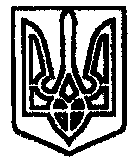 